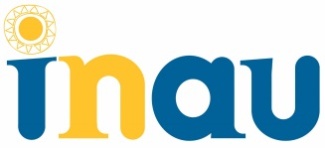 INSTITUTO DEL NIÑO Y ADOLESCENTE DEL URUGUAYDIVISIÓN GESTIÓN Y DESARROLLO HUMANODEPARTAMENTO TÉCNICO DE GESTIÓN Y DESARROLLO COMUNICADOMontevideo, 15 de Setiembre de 2020.ASUNTO: RECEPCIÓN DE REQUISITOS DE INSCRIPCIÓN  LA CONTRATACIÓN EN RÉGIMEN DE ARRENDAMIENTO DE OBRA DE HASTA TRES (3) PROFESIONALES LICENCIADOS/AS EN PSICOLOGÍA/PSICÓLOGOS RADICADOS/AS EN LOS SIGUIENTES DEPARTAMENTOS O ZONAS ALEDAÑAS: UNO (1) FLORES; UNO (1) TACUAREMBO Y UNO (1) EN LAVALLEJA; POR EL TÉRMINO DE 7 MESES, PARA LA REALIZACIÓN DE LOS PRODUCTOS DETALLADOS EN LOS TÉRMINOS DE REFERENCIA, ELABORADOS POR EL DEPARTAMENTO DE ADOPCIONES.Por intermedio del presente, se comunica a los aspirantes que la inscripción al Arrendamiento de Obra es mediante la página web de Compras Estatales https://www.comprasestatales.gub.uy/consultas/detalle/mostrar-llamado/1/id/817774 desde las 12:00 horas del 4 de setiembre de 2020 hasta las 12:00 horas del 21 de setiembre de 2020 					María Eugenia Gómez           Funcionaria Actuante